Specificationsmarine AIS, AIS system, AIS receiver, AIS, AIS Transmitter, Class B AIS, Class A AIS, AIS products, AIS Transponder Matsutec Class B AIS TransponderModel: HA-102FEATURESElectrical function is accordance with IEC 62297-1Dual Channel function: Two TDMA receivers ar receiving datum in two independent channels at the same time, and one TDMA transmitter is transmitting in two independent channels alternately.CSTDMA function can avoid and solve communication conflict.Transponder has external serial data interface(RS-422, RS-232).Transmit and reciever safety message, and equipped with "SOS" safety button.Support three operation mode: Carrier-sense mode, assigned mode and polled mode.Internal GPS reciever, as data source for position, COG and SOG can be connected to all devices compatible to GPS and PC, PDA, ECDIS, RADAR, etc.Alarm and indication (via LED) for power , error, time-out, status.SpecificationsVHF RECEIVERVHF TRANSMITTERDSC RECEIVERGPS RECEIVERPOWER SUPPLYMAIN UNITINTERFACEENVIROMENTPHYSICAL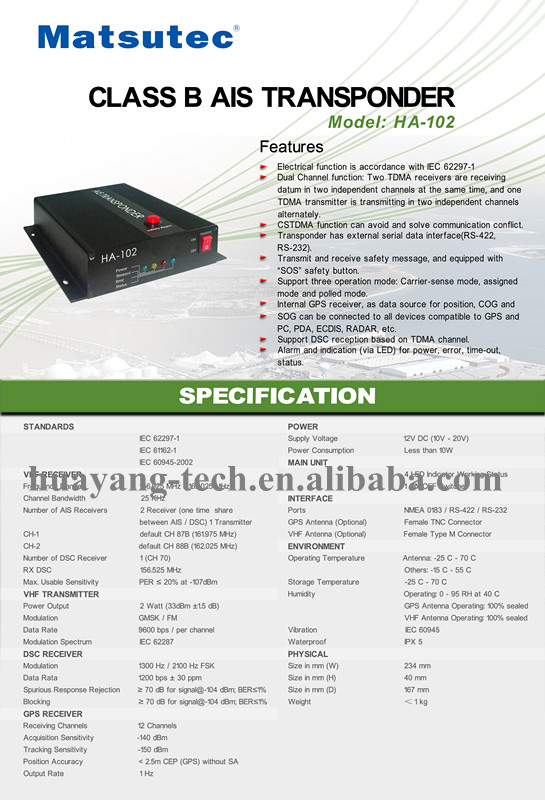 Matsutec HP-33A 4.3" marine GPS AIS transponder Contact Supplier Leave MessagesStart Order Add to My Favorites You May Like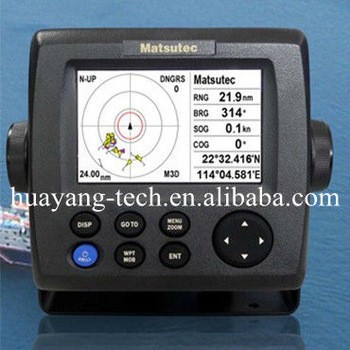 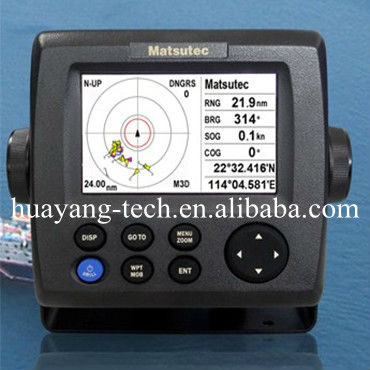 See larger image closed Request the latest price from the supplierProduct DetailTransaction History ()FeedbackReport Suspicious Activity Quick DetailsType: AIS transponder combo with GPS Use: Other Screen Size: 4.3 inch Place of Origin: Guangdong, China (Mainland) Brand Name: Matsutec Model Number: HP-33A Packaging & DeliverySpecificationscolor LCD AIS transponder, AIS/GPS, AIS transponder, AIS display transponder, AIS/GPS transponder, AIS receiver, class B AIS MatsutecHP-33A4.3" color LCD diaply AIS transponder combo with GPS navigatorThe HP-33A is a class B AIS transponder for Non-SOLAS vessels such as pleasurecraft, work-boat, fishing boat etc small boat.Special design Watching dispaly to monitor Fishing net buoy, friendly ships etc. External Alarm for MOB and Collision-Risk management.FeatureTo AIS1. Detail Target list and Radar overview2. Watching disaply to monitor important subject, example: Fihsing net buoy, Friend ship etc3. External Alarm (Buzzer)4. Low cost, reduced size and easy installation make the HP-33A ideal to meet your budgets and demands of owners and vessel operatorsTo GPS1. 4.3" Sunlight Viewvable color LCD (Brightness: 500 cd)2. GOTO track navigation3. Stores up to 10,000 marks/ waypoints, 100 routes and 3,000 track points4. Delicated Man Over Board Button (MOB)5. Support NMEA 0183 ver 2.06. 7 display modes available, including 2 user-customized modes7. SBAS capable for better measurementEquipment list ( standard):1. Dispaly unit HP-332. Antenna unit HA-017 with cable 10m3. Power canle, 2m4. Standard spare parts and installation material5. Operator manual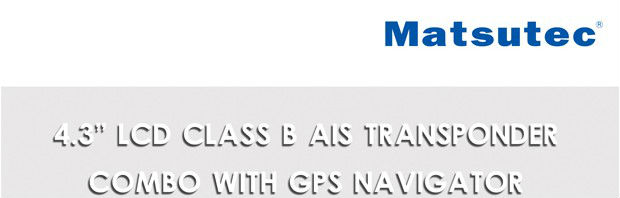 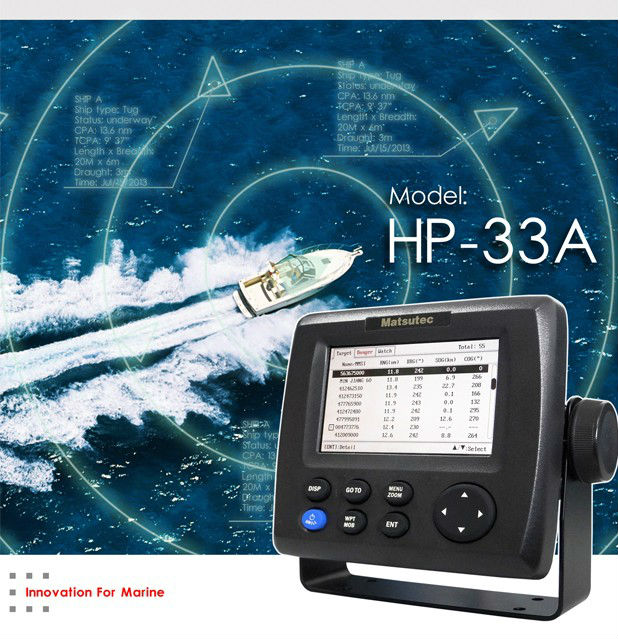 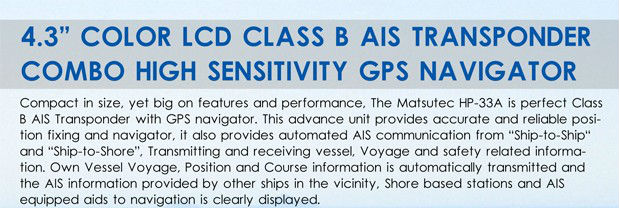 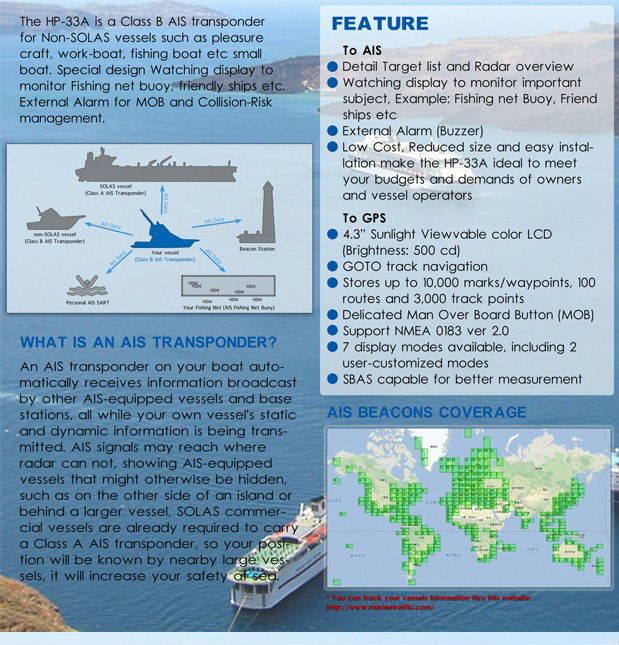 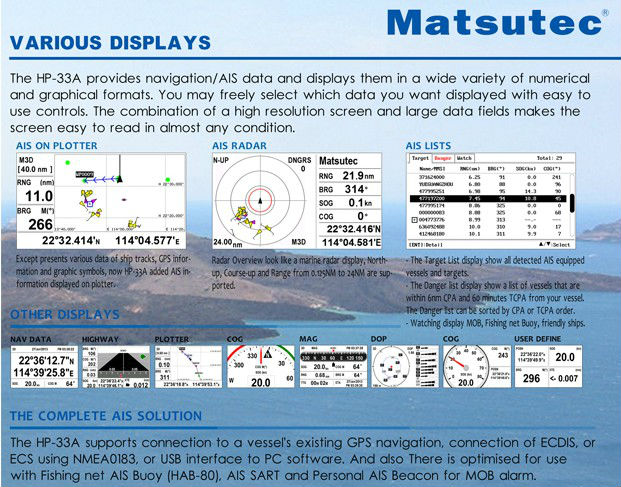 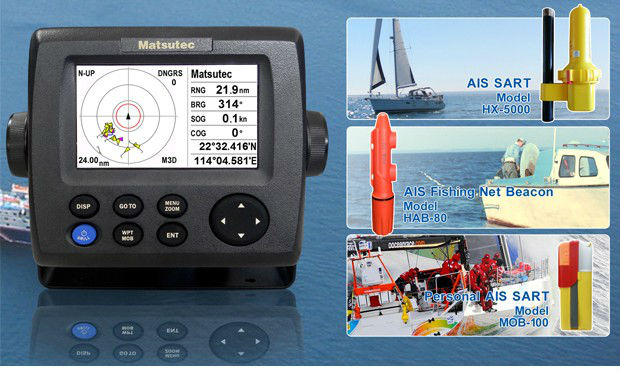 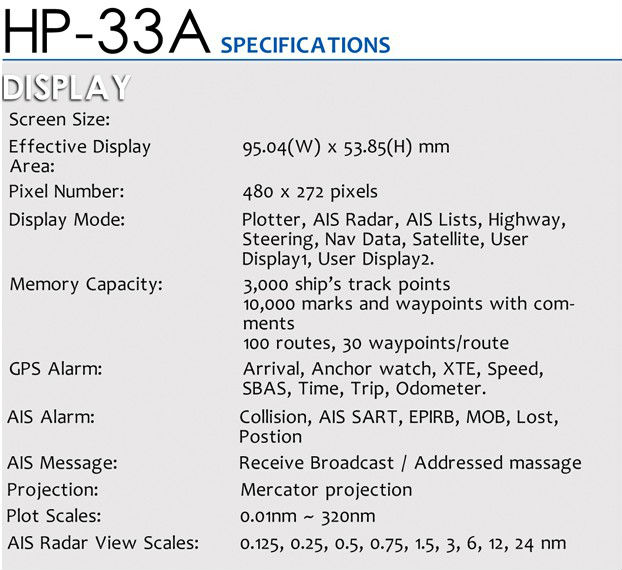 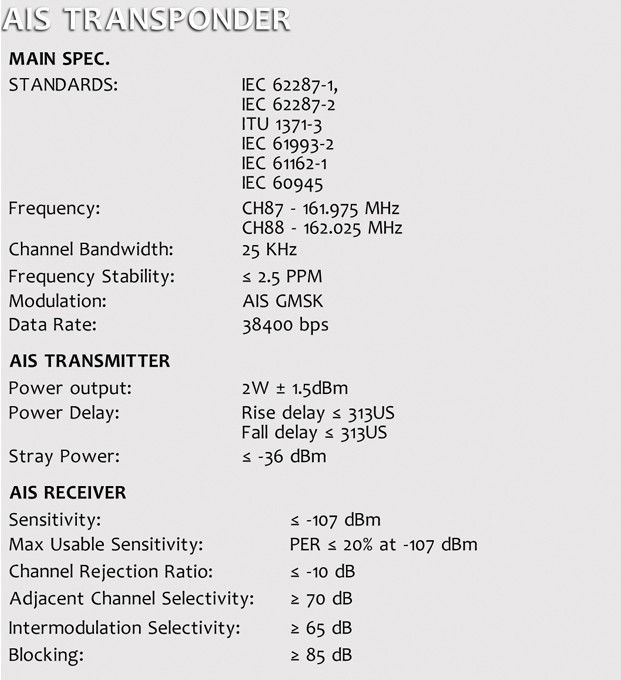 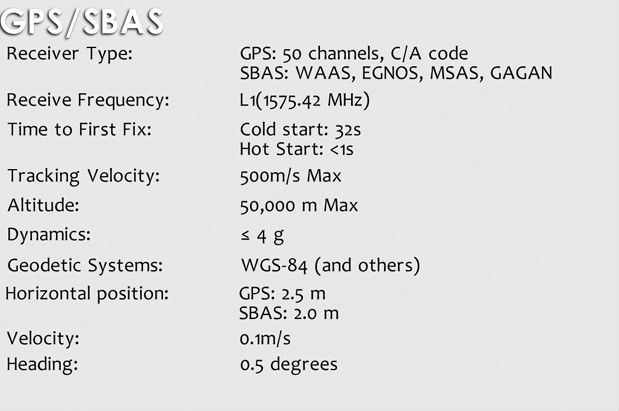 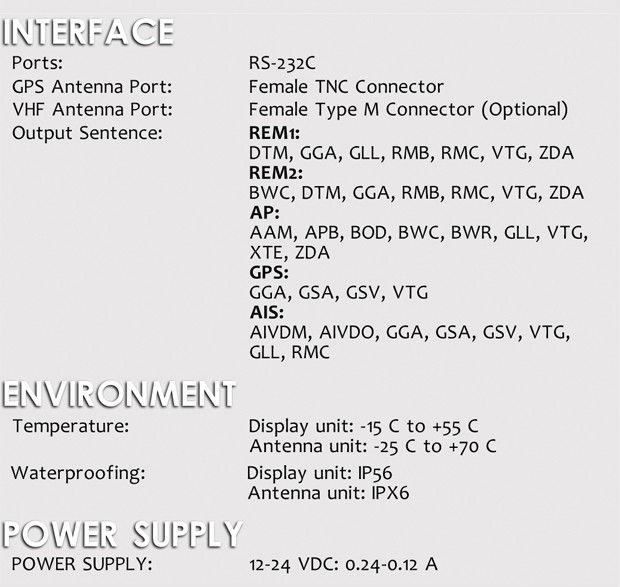 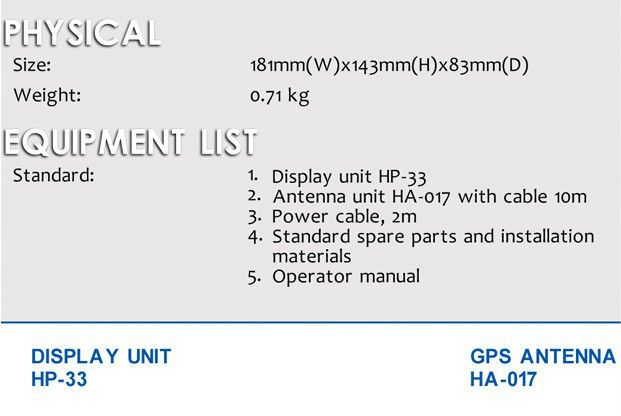 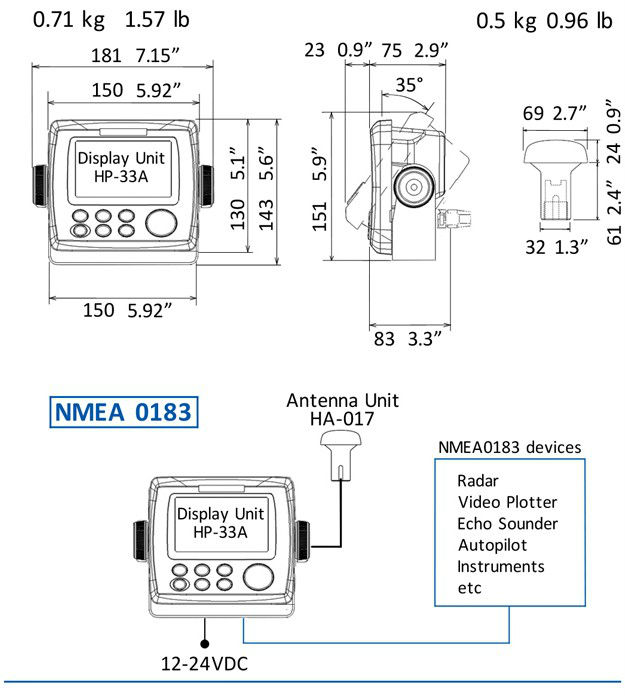 Go to Page Go Feedback most closely related to this product: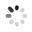 Go to Page Go Email to this supplierFrom:   To:   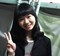 Ms. Susan LiaoLeave MessagesSubject:   Your message must be between 20-8000 charactersMessage:   Enter your inquiry details such as: Self introductionRequired specificationsInquire about price/MOQView sampleRecommend matching suppliers if this supplier doesn’t contact me on Message Center within 24 hours.AliSourceProQuantity Needed:    SendRelated Products 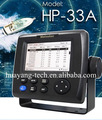 HP33 marine gps navigation ais tran... 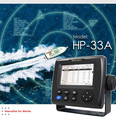 marine ais transponder 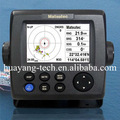 Matsutec HP-33A 4.3" marine GPS AIS... 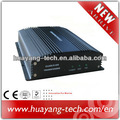 ClASS B AIS Transponder 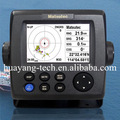 marine AIS transponder transmitter ... marine AIS receiver and transponder... Matsutec 4.3" color LCD class B AIS... 4.3" color LCD dispaly marine GPS/A... Matsutec HP-33A 4.3" LCD class B AI... marine AIS class B transponder with... Related Keywordsais transponderhigh quality ais transpondermatsutec hp-33aVerified Supplier - Shenzhen Shenhuayang Electronic Technology Co., Ltd. China (Mainland) | Contact Details Experience:Established 2009Performance:Quick Response Rate Company Feedback Resolved Unresolved Substantiated complaints against this supplier in last 90 days. Haut du formulaireBas du formulaireProduct Showcase Product Categories Compass BNWAS NAVTEX EPIRB Antenna LRAD AIS System fish finder GPS&Plotter Radar CB Transceivers AntennaTuner GPS Antenna Satellite Terminal Others Ungrouped Main Products 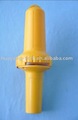 AIS SART for distress boat 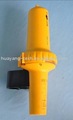 AIS SART for distress boat AIS SART AIS SART for distress boat ClASS B BOAT AIS SYSTEM ClASS B BOAT AIS SYSTEM ClASS B AIS SYSTEM ClASS B AIS SYSTEM BOX Communicate with Supplier What can I do for you? Get Latest PriceContact Supplier Leave Messages Browse by:Manufacturers - Wholesalers - China Gold Suppliers - All Products - Countries - Importers - Buying Leads - China - India - UK - Australia Language Option:Español - Português - Deutsch - Français - Italiano - Pусский - 한국어 - 日本語 - اللغة العربية Alibaba Group: Alibaba China - Alibaba International - AliExpress | Taobao Marketplace | Tmall.com | eTao | Juhuasuan | Alibaba Cloud Computing | Alipay Product Listing Policy - Intellectual Property Policy and Infringement Claims - Privacy Policy - Terms of Use Copyright Notice © 1999-2014 Alibaba.com Hong Kong Limited and licensors. All rights reserved. STANDARDSIEC 62297-1 IEC 61162-1 IEC 60945-2002Frequency Range156.025MHZ ~ 162.025 MHZChannel Bandwidth25 KHZNumber of AIS Receivers2 Receiver ( one time shared betweenAIS/DSC ) / 1 TransmitterCH-1Default CH 87B ( 161.975 MHZ )CH-2Default CH 88B ( 162.025 MHZ )Number of DSC Receiver1 ( CH 70)RX DSC156.525 MHZMax. Usable SensitivityPER less 20% at -107dBmPower Output2 Watt ( 33 dBm ±1.5dB )ModulationGMSK / FMData Rate9.6K dps / per channelModulation SpectrumIEC 62287Modulation1300 HZ / 2100 Hz FSKData Rate1200 bps ± 30 ppmSpurious Response RejectionOver 70dB for Signal @ -104dBm; BER less 1%Blocking More 84dB for Signal @ -104dBm; BER less 1%Receiving Channels12 ChannelsAcquisition Sensitivity-140dBmTracking Sensitivity-150 dBmPosition Accuracy< 2.5m CEP ( GPS ) without SAOutput Rate1 HzSupply Voltage12V DC ( 10V ~ 20V )Power ConsumptionLess than 10W4 LED Indicator Working Status1 ON/OFF SwitcherPortsNMEA 0183 / RS-422 / RS-232GPS Antenna ( Optional )Female TNC ConnectorVHF Antenna ( Optional )Female Type M Connector( Type N Connector optional )Operating TemperatureAntenna : -25 ~ 70 C CelciusOthers : -15 ~ 55 C CelciusStorage Temperature-25 ~ 70 C CelciusHumidityOperating: 0 ~ 95 RH at 40 C CelciusGPS Antenna operating : 100% Hermetically sealedVHF Antenna operating : 100% Hermetically sealedVibrationIEC 60945WaterproofIPX5Size in mm ( W )234mm Size in mm ( H )40mmSize in mm ( D )167mmWeightFOB Price:Get Latest Price Min.Order Quantity:1 Set/Sets Supply Ability:300 Set/Sets per Month Port:Shenzhen Payment Terms:T/T,Western Union,MoneyGram Packaging Details:cartonsDelivery Detail:Within 1-2 weeksBuyerProduct NamePriceQuantityOrder Time(GMT+8)